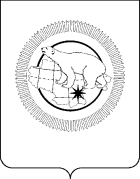 П Р И К А ЗВ связи с кадровыми изменениями в Департаменте социальной политики Чукотского автономного округа ПРИКАЗЫВАЮ:1. Внести в Приказ Департамента социальной политики Чукотского автономного округа от 25 мая 2012 года № 559 «Об утверждении Положения о деятельности лиц, ответственных за работу по профилактике коррупционных и иных правонарушений в Департаменте социальной политики Чукотского автономного округа» следующее изменение:Состав лиц, ответственных за работу по профилактике коррупционных и иных правонарушений в Департаменте социальной политики Чукотского автономного округа, изложить в редакции согласно приложению к настоящему приказу.2. Действие настоящего приказа распространяется на правоотношения, возникшие с 30 января 2024 года.3. Контроль за исполнением настоящего приказа оставляю за собой.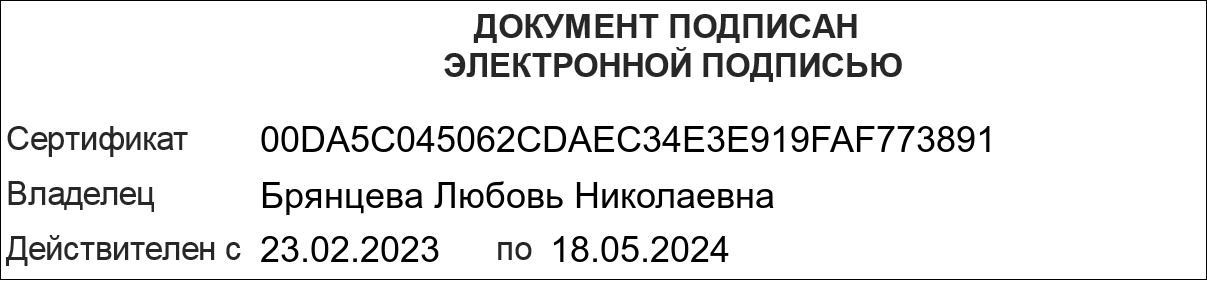 Состав лиц, ответственных за работупо профилактике коррупционных и иных правонарушенийв Департаменте социальной политики Чукотского автономного округаДЕПАРТАМЕНТ  СОЦИАЛЬНОЙ  ПОЛИТИКИ  ЧУКОТСКОГО  АВТОНОМНОГО  ОКРУГАот 31.01.2024№73г. АнадырьО внесении изменения в Приказ Департамента социальной политики Чукотского автономного округа от 25 мая 2012 года № 559Приложение к ПриказуДепартамента социальной политикиЧукотского автономного округаот 31.01.2024 № 73«УтверждёнПриказомДепартамента социальной политикиЧукотского автономного округаот 25.05.2012 № 559Коновалова Татьяна Геннадьевна- начальник Управления дополнительного пенсионного обеспечения и государственной службы Департамента социальной политики Чукотского автономного округа;Юрчик Оксана Владимировна- начальник отдела дополнительного пенсионного обеспечения и государственной службы Управления дополнительного пенсионного обеспечения и государственной службы Департамента социальной политики Чукотского автономного округа;ПоддубнаяЕлена Николаевна- ведущий юрисконсульт отдела дополнительного пенсионного обеспечения и государственной службы Управления дополнительного пенсионного обеспечения и государственной службы Департамента социальной политики Чукотского автономного округа.